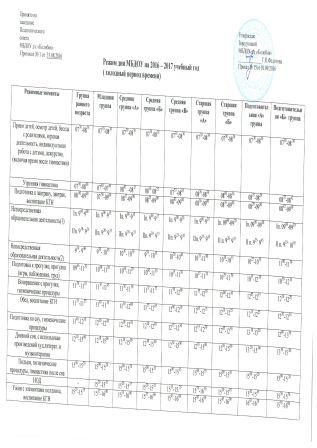 Режим дня   МБДОУ на 2016 – 2017 учебный год (летний период)Режимные моментыГруппа раннего возрастаМладшая группаСредняягруппа «А»Средняягруппа «Б»Средняягруппа «В»Старшая группа«А»Старшая группа«Б»Подготовительная «А» группаПодготовительная «Б»  группаПрием детей, осмотр детей, беседа с родителями, игровая деятельность, индивидуальная работа с детьми, дежурство0730-08300730-08300730-08300730-08300730-08300730-08300730-08300730-08300730-08.30Утренняя гимнастика0750-08000740-07500753-08030753-08030753-08030826-08360806-08160819-08290832-0842Подготовка к завтраку, воспитание КГН, дежурство, завтрак,0800-08300800-08400803-08420803-08420803-08420836-08420816-08500829-08500842-0855Игры, подготовка к прогулке, выход на прогулку0830-09000840-09000842-09000842-09000842-09000842-09000850-09000850-0900       0855-0900Образовательные развивающие ситуации на игровой основе (на участках)0900-09100900-09150900-09200900-09200900-09200900-09200900-09250900-09250900-0930Игры, наблюдения, воздушные, водные процедуры0910-11.2009.15-11.300920-11500920-11500920-11500920-11550925-12000930-12051050-1210Второй завтрак100010021008100810081010101210141016Возвращение с прогулки, водные процедуры1120-11351130-11451150-12001150-12001150-12001155-12051200-12101205-12151210-1220Обед, воспитание КГН1135-11551145-11551200-12101200-12101200-12101205-12151210-12251215-12251220-1230Подготовка ко сну, гигиенические процедуры, сон1155-15001155-15001210-15001210-15001210-15001215-15001225-15001225-15001230-15.00Подъем, гигиенические процедуры, гимнастика после сна1500-15251500-15251500-15251500-15251500-15251500-15251500-15401500-15421500-15.45Полдник с элементами ужина, воспитание КГН1525-15401525-15351525-15401525-15401525-15401525-15401540-15501542-155215.45-15.55Игры, досуги, общение и деятельность по интересам1540-16051535-16001540-16001540-16001540-16001540-16001550-16151552-16151555-1615Подготовка к прогулке, прогулка, уход детей домой1605-18001600-18001600-18001600-18001600-18001600-18001615-18001615-180016.15-1800